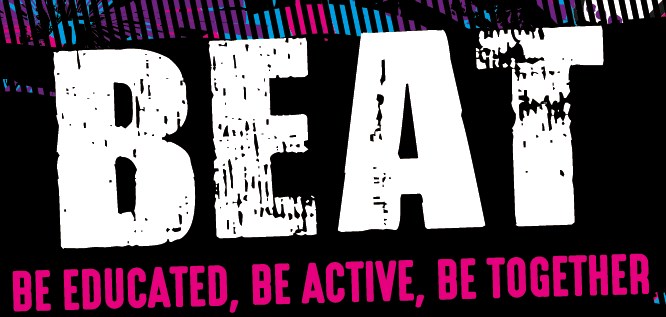 Child’s Full Name: 	____________________________________________________________ Date of Birth:  	____________________________________ 	Age: ______________ Address: 	 	____________________________________________________________  	 	 	_______________________________ Postcode:__________________ Persons to contact in an emergency: Medical Statement Does your child have any of the following conditions? (If yes, please tick the relevant boxes) 	Any major illness 	 	 	 	 Epilepsy Blackouts/Headaches/Migraine/Dizziness Diabetes 	Allergies to bites/Food/Medicine  	 Heart Complaints 	Asthma/Bronchial Illness 	 	 	 Back/Neck Complaints 	Recent injuries/operation  	 	 Behaviour Conditions (e.g. ADHD) Details of the above or any other condition: __________________________________________ _____________________________________________________________________________________ Details of any medication or dietary needs:_________________________________________ (Please bring any medication/inhalers with you on the day) Terms & Conditions: 1.Event organisers reserve the right to cancel at short notice. 2. Event organisers reserve the right to request participants to leave the event if their behaviour is likely to endanger the safety of others or themselves. 3. Entry fees are non-refundable. 4. Due to the nature of some activities, event organisers reserve the right to change activities at short notice. 5. All participants take part at their own risk and no liability whatsoever shall be attached to Antrim and Newtownabbey Borough Council, its servants, agents or employees in respect of personal loss or damage, however caused, as a result of negligence of the participants or agents. My child can have photographs taken and be involved in video footage of the event for promotional purposes by Antrim and Newtownabbey Policing and Community Safety Partnership (PCSP) and its partners.                                        Yes 	No I consent to emergency medical treatment to be provided to my child if deemed necessary during the course of the Programme.   	  Yes 	No My child can participate in all activities as part of the programme, which includes a range of physical/sporting activities, awareness and education on issues such as drugs & alcohol, mental health, sexual health, good relations issues and engagement with a range of statutory organisations.  This list is not exclusive and if you have any concerns or for more information you should contact the event organisers.  	 	 	  Yes  	No  My child can participate in field trips on foot (not leaving the local area) as part of their participation in the programme. 	  Yes  	No 	 My child can participate in an evaluation survey.  All information will be held confidentially, it will not be possible to identify individuals from the surveys and results which will only be shared with organisations who are involved with the programme. 	  Yes  	No I have read and agree to the terms and conditions of entry: Print Name: ________________________________________________________________________ Signature: 	___________________________________________ 	Date: ___________________ Contact 1 Name: ______________________________ Address:_____________________________  ____________________________________ Postcode:____________________________ Tel (Home): __________________________    Tel (Mobile): _________________________ Relationship to child:__________________ Contact 2 Name: ________________________________ Address:_______________________________ ______________________________________  Postcode:______________________________ Tel (Home): ____________________________    Tel (Mobile): ___________________________ Relationship to child:____________________ 